분류 : 변성암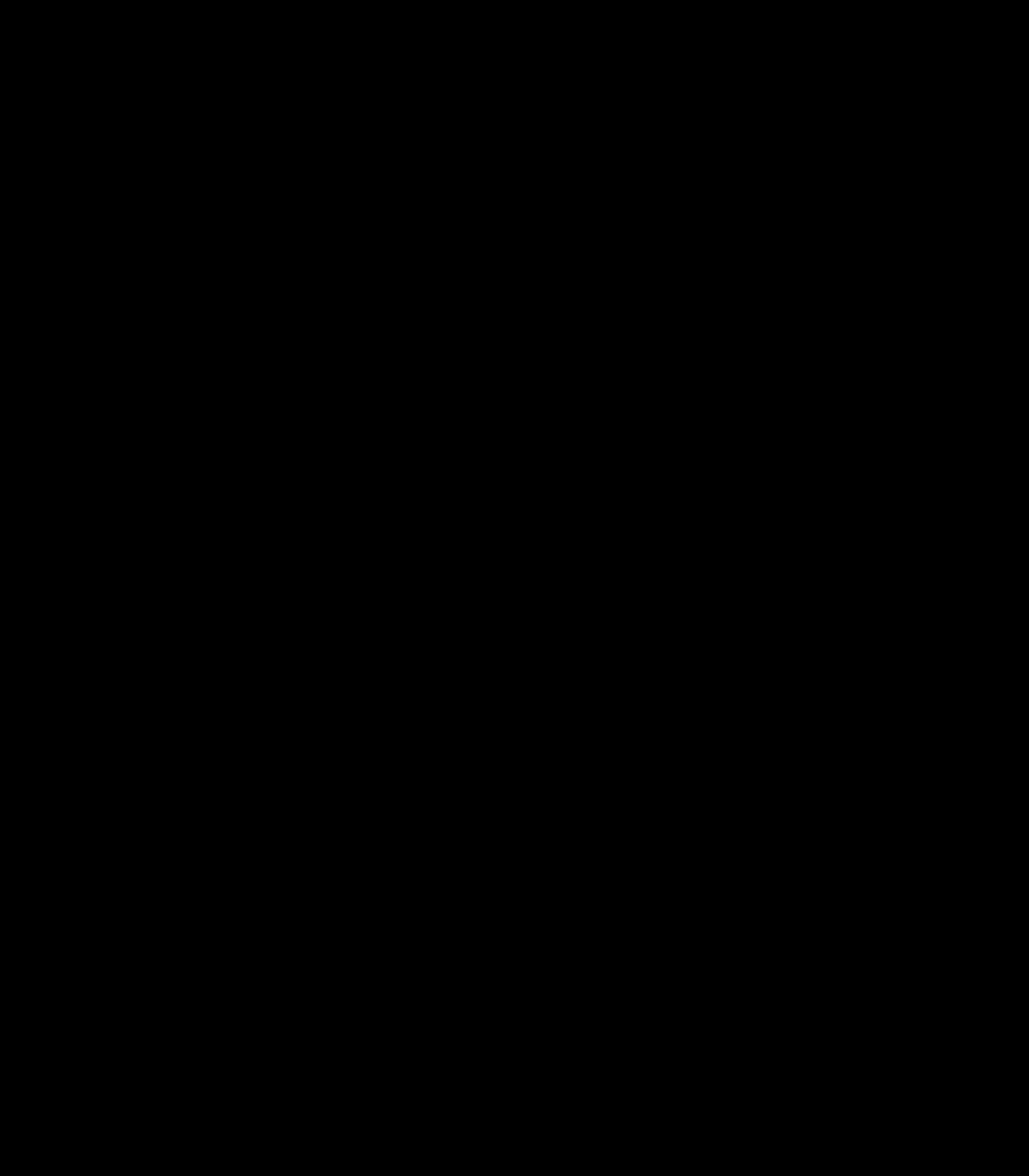 암석이름 : 함석류석 화강편마암(Garnet granite gneiss)주요광물 : 사장석, 정장석, 석영, 흑운모, 석류석보유기관 : 강원대학교 지질학과산지 : 강원도 인제군 인제읍 가아리좌표 : 38°09'01"N 128°08'33"E특징광물 성분이 화강암과 비슷하다.편마구조를 보인다.화강암이 동력변성작용을 받아 생성된다.석류석이 특징적으로 포함되어 나타난다.